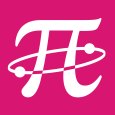 1) Calculer l’aire en carreau de la figure de gauche et celle de droite.2) Calculer l’aire des triangles ABC et DEF.3) Qu’en déduisez-vous ?